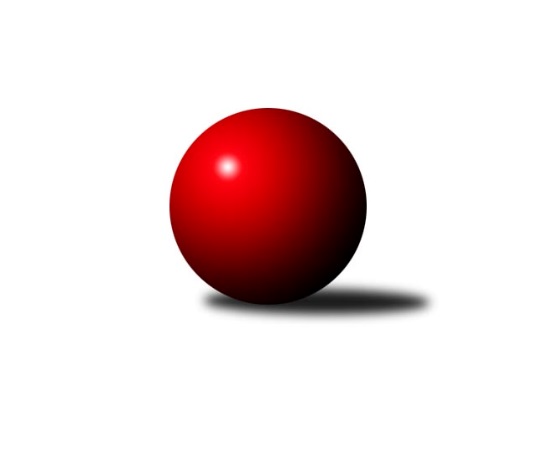 Č.1Ročník 2017/2018	16.9.2017Nejlepšího výkonu v tomto kole: 3432 dosáhlo družstvo: TJ Horní Benešov ˝A˝3. KLM C 2017/2018Výsledky 1. kolaSouhrnný přehled výsledků:HKK Olomouc ˝B˝	- KC Zlín	2:6	3190:3343	8.0:16.0	16.9.TJ Tatran Litovel ˝A˝	- SKK Ostrava ˝A˝	8:0	3289:3089	19.0:5.0	16.9.TJ Sokol Machová ˝A˝	- KK Šumperk˝A˝	2:6	3049:3127	10.0:14.0	16.9.TJ Horní Benešov ˝A˝	- TJ Jiskra Rýmařov ˝A˝	6:2	3432:3324	14.0:10.0	16.9.TJ Sokol Bohumín ˝A˝	- KK Zábřeh ˝B˝	2:6	3122:3154	8.0:16.0	16.9.TJ Zbrojovka Vsetín ˝A˝	- TJ  Odry ˝A˝	5:3	3314:3257	11.5:12.5	16.9.Tabulka družstev:	1.	TJ Tatran Litovel ˝A˝	1	1	0	0	8.0 : 0.0 	19.0 : 5.0 	 3289	2	2.	KC Zlín	1	1	0	0	6.0 : 2.0 	16.0 : 8.0 	 3343	2	3.	KK Zábřeh ˝B˝	1	1	0	0	6.0 : 2.0 	16.0 : 8.0 	 3154	2	4.	TJ Horní Benešov ˝A˝	1	1	0	0	6.0 : 2.0 	14.0 : 10.0 	 3432	2	5.	KK Šumperk˝A˝	1	1	0	0	6.0 : 2.0 	14.0 : 10.0 	 3127	2	6.	TJ Zbrojovka Vsetín ˝A˝	1	1	0	0	5.0 : 3.0 	11.5 : 12.5 	 3314	2	7.	TJ  Odry ˝A˝	1	0	0	1	3.0 : 5.0 	12.5 : 11.5 	 3257	0	8.	TJ Jiskra Rýmařov ˝A˝	1	0	0	1	2.0 : 6.0 	10.0 : 14.0 	 3324	0	9.	TJ Sokol Machová ˝A˝	1	0	0	1	2.0 : 6.0 	10.0 : 14.0 	 3049	0	10.	HKK Olomouc ˝B˝	1	0	0	1	2.0 : 6.0 	8.0 : 16.0 	 3190	0	11.	TJ Sokol Bohumín ˝A˝	1	0	0	1	2.0 : 6.0 	8.0 : 16.0 	 3122	0	12.	SKK Ostrava ˝A˝	1	0	0	1	0.0 : 8.0 	5.0 : 19.0 	 3089	0Podrobné výsledky kola:	 HKK Olomouc ˝B˝	3190	2:6	3343	KC Zlín	Dušan Říha	131 	 156 	 140 	142	569 	 2:2 	 544 	 136	143 	 151	114	Roman Janás	Břetislav Sobota	139 	 126 	 126 	127	518 	 1:3 	 553 	 144	139 	 147	123	Jindřich Kolařík	Miroslav Dokoupil	151 	 149 	 169 	173	642 	 3:1 	 577 	 144	152 	 141	140	Miroslav Málek	Radek Hejtman	101 	 111 	 153 	120	485 	 1:3 	 546 	 132	141 	 148	125	Bronislav Fojtík	Radek Malíšek	123 	 135 	 110 	120	488 	 0:4 	 581 	 144	147 	 146	144	Karel Ivaniš	Jiří Baslar	115 	 123 	 106 	144	488 	 1:3 	 542 	 144	133 	 138	127	Lubomír Matějíčekrozhodčí: Nejlepší výkon utkání: 642 - Miroslav Dokoupil	 TJ Tatran Litovel ˝A˝	3289	8:0	3089	SKK Ostrava ˝A˝	Jakub Mokoš	131 	 168 	 137 	134	570 	 3:1 	 544 	 138	144 	 136	126	Zdeněk Kuna	Jiří Fiala	107 	 133 	 146 	133	519 	 4:0 	 494 	 98	124 	 145	127	Miroslav Pytel	Jiří Čamek	164 	 137 	 133 	139	573 	 4:0 	 474 	 123	122 	 110	119	Jan Pavlosek	David Čulík	135 	 146 	 130 	127	538 	 2:2 	 537 	 131	129 	 141	136	Jiří Trnka	Miroslav Talášek	145 	 126 	 140 	131	542 	 3:1 	 539 	 141	140 	 132	126	Petr Holas	Kamil Axman	138 	 129 	 131 	149	547 	 3:1 	 501 	 125	114 	 134	128	Vladimír Kortarozhodčí: Nejlepší výkon utkání: 573 - Jiří Čamek	 TJ Sokol Machová ˝A˝	3049	2:6	3127	KK Šumperk˝A˝	Jiří Fryštacký	124 	 109 	 129 	120	482 	 0:4 	 530 	 131	125 	 131	143	Jaroslav Vymazal	Roman Hrančík	121 	 127 	 134 	127	509 	 1.5:2.5 	 532 	 127	124 	 134	147	Miroslav Smrčka	Jiří Michalík	135 	 146 	 103 	129	513 	 2:2 	 524 	 124	108 	 155	137	Adam Běláška	Milan Dovrtěl	109 	 106 	 138 	118	471 	 1:3 	 518 	 113	142 	 135	128	Marek Zapletal	Michal Laga	133 	 136 	 139 	106	514 	 2.5:1.5 	 515 	 128	136 	 124	127	Gustav Vojtek	Miroslav Míšek	129 	 138 	 144 	149	560 	 3:1 	 508 	 139	121 	 124	124	Petr Matějkarozhodčí: Nejlepší výkon utkání: 560 - Miroslav Míšek	 TJ Horní Benešov ˝A˝	3432	6:2	3324	TJ Jiskra Rýmařov ˝A˝	Miroslav Petřek ml.	140 	 151 	 135 	156	582 	 1:3 	 562 	 147	117 	 137	161	Jaroslav Heblák	Petr Rak	147 	 128 	 149 	140	564 	 2:2 	 591 	 145	146 	 128	172	Ladislav Stárek	Vlastimil Skopalík	131 	 151 	 152 	156	590 	 3:1 	 569 	 137	143 	 137	152	Jiří Zezulka st.	Martin Bilíček	124 	 144 	 139 	119	526 	 3:1 	 495 	 118	120 	 132	125	Jiří Polášek	Jiří Hendrych	139 	 160 	 148 	142	589 	 3:1 	 547 	 132	134 	 152	129	Jaroslav Tezzele	Kamil Kubeša	153 	 143 	 148 	137	581 	 2:2 	 560 	 155	128 	 134	143	Milan Dědáčekrozhodčí: Nejlepší výkon utkání: 591 - Ladislav Stárek	 TJ Sokol Bohumín ˝A˝	3122	2:6	3154	KK Zábřeh ˝B˝	Jan Zaškolný	132 	 142 	 122 	140	536 	 1:3 	 532 	 134	128 	 128	142	Milan Šula	René Světlík	135 	 121 	 126 	140	522 	 3:1 	 484 	 111	114 	 135	124	Miroslav Štěpán	Karol Nitka	141 	 120 	 122 	138	521 	 1:3 	 519 	 145	127 	 131	116	Martin Vitásek	Aleš Kohutek	119 	 125 	 119 	130	493 	 1:3 	 522 	 111	131 	 145	135	Václav Švub	Petr Kuttler	139 	 117 	 132 	132	520 	 0:4 	 604 	 151	161 	 136	156	Jiří Michálek	Fridrich Péli	127 	 148 	 116 	139	530 	 2:2 	 493 	 133	109 	 130	121	Jan Körnerrozhodčí: Nejlepší výkon utkání: 604 - Jiří Michálek	 TJ Zbrojovka Vsetín ˝A˝	3314	5:3	3257	TJ  Odry ˝A˝	Tomáš Hambálek	139 	 149 	 146 	156	590 	 2.5:1.5 	 578 	 139	156 	 145	138	Marek Frydrych	Ivan Říha	122 	 134 	 141 	144	541 	 1:3 	 548 	 141	138 	 123	146	Stanislav Ovšák	Vlastimil Bělíček	141 	 148 	 150 	158	597 	 4:0 	 494 	 128	129 	 108	129	Jaroslav Lušovský	Petr Dvořáček	143 	 126 	 128 	125	522 	 2:2 	 504 	 137	91 	 138	138	Petr Dvorský	Tomáš Novosad	138 	 125 	 130 	138	531 	 1:3 	 571 	 156	136 	 153	126	Michal Pavič	Daniel Bělíček	115 	 133 	 118 	167	533 	 1:3 	 562 	 132	157 	 129	144	Karel Chlevišťanrozhodčí: Nejlepší výkon utkání: 597 - Vlastimil BělíčekPořadí jednotlivců:	jméno hráče	družstvo	celkem	plné	dorážka	chyby	poměr kuž.	Maximum	1.	Miroslav Dokoupil 	HKK Olomouc ˝B˝	642.00	406.0	236.0	1.0	1/1	(642)	2.	Jiří Michálek 	KK Zábřeh ˝B˝	604.00	375.0	229.0	2.0	1/1	(604)	3.	Vlastimil Bělíček 	TJ Zbrojovka Vsetín ˝A˝	597.00	386.0	211.0	2.0	1/1	(597)	4.	Ladislav Stárek 	TJ Jiskra Rýmařov ˝A˝	591.00	392.0	199.0	3.0	1/1	(591)	5.	Vlastimil Skopalík 	TJ Horní Benešov ˝A˝	590.00	376.0	214.0	6.0	1/1	(590)	6.	Tomáš Hambálek 	TJ Zbrojovka Vsetín ˝A˝	590.00	391.0	199.0	2.0	1/1	(590)	7.	Jiří Hendrych 	TJ Horní Benešov ˝A˝	589.00	393.0	196.0	3.0	1/1	(589)	8.	Miroslav Petřek  ml.	TJ Horní Benešov ˝A˝	582.00	395.0	187.0	7.0	1/1	(582)	9.	Kamil Kubeša 	TJ Horní Benešov ˝A˝	581.00	378.0	203.0	1.0	1/1	(581)	10.	Karel Ivaniš 	KC Zlín	581.00	381.0	200.0	1.0	1/1	(581)	11.	Marek Frydrych 	TJ  Odry ˝A˝	578.00	378.0	200.0	2.0	1/1	(578)	12.	Miroslav Málek 	KC Zlín	577.00	386.0	191.0	4.0	1/1	(577)	13.	Jiří Čamek 	TJ Tatran Litovel ˝A˝	573.00	382.0	191.0	4.0	1/1	(573)	14.	Michal Pavič 	TJ  Odry ˝A˝	571.00	381.0	190.0	2.0	1/1	(571)	15.	Jakub Mokoš 	TJ Tatran Litovel ˝A˝	570.00	368.0	202.0	1.0	1/1	(570)	16.	Jiří Zezulka st. 	TJ Jiskra Rýmařov ˝A˝	569.00	366.0	203.0	1.0	1/1	(569)	17.	Dušan Říha 	HKK Olomouc ˝B˝	569.00	374.0	195.0	2.0	1/1	(569)	18.	Petr Rak 	TJ Horní Benešov ˝A˝	564.00	381.0	183.0	5.0	1/1	(564)	19.	Karel Chlevišťan 	TJ  Odry ˝A˝	562.00	364.0	198.0	3.0	1/1	(562)	20.	Jaroslav Heblák 	TJ Jiskra Rýmařov ˝A˝	562.00	365.0	197.0	6.0	1/1	(562)	21.	Miroslav Míšek 	TJ Sokol Machová ˝A˝	560.00	362.0	198.0	2.0	1/1	(560)	22.	Milan Dědáček 	TJ Jiskra Rýmařov ˝A˝	560.00	387.0	173.0	5.0	1/1	(560)	23.	Jindřich Kolařík 	KC Zlín	553.00	371.0	182.0	6.0	1/1	(553)	24.	Stanislav Ovšák 	TJ  Odry ˝A˝	548.00	349.0	199.0	8.0	1/1	(548)	25.	Kamil Axman 	TJ Tatran Litovel ˝A˝	547.00	349.0	198.0	0.0	1/1	(547)	26.	Jaroslav Tezzele 	TJ Jiskra Rýmařov ˝A˝	547.00	363.0	184.0	6.0	1/1	(547)	27.	Bronislav Fojtík 	KC Zlín	546.00	368.0	178.0	2.0	1/1	(546)	28.	Zdeněk Kuna 	SKK Ostrava ˝A˝	544.00	353.0	191.0	3.0	1/1	(544)	29.	Roman Janás 	KC Zlín	544.00	373.0	171.0	7.0	1/1	(544)	30.	Miroslav Talášek 	TJ Tatran Litovel ˝A˝	542.00	339.0	203.0	1.0	1/1	(542)	31.	Lubomír Matějíček 	KC Zlín	542.00	341.0	201.0	1.0	1/1	(542)	32.	Ivan Říha 	TJ Zbrojovka Vsetín ˝A˝	541.00	372.0	169.0	4.0	1/1	(541)	33.	Petr Holas 	SKK Ostrava ˝A˝	539.00	371.0	168.0	2.0	1/1	(539)	34.	David Čulík 	TJ Tatran Litovel ˝A˝	538.00	370.0	168.0	3.0	1/1	(538)	35.	Jiří Trnka 	SKK Ostrava ˝A˝	537.00	374.0	163.0	2.0	1/1	(537)	36.	Jan Zaškolný 	TJ Sokol Bohumín ˝A˝	536.00	350.0	186.0	4.0	1/1	(536)	37.	Daniel Bělíček 	TJ Zbrojovka Vsetín ˝A˝	533.00	344.0	189.0	5.0	1/1	(533)	38.	Milan Šula 	KK Zábřeh ˝B˝	532.00	361.0	171.0	1.0	1/1	(532)	39.	Miroslav Smrčka 	KK Šumperk˝A˝	532.00	361.0	171.0	7.0	1/1	(532)	40.	Tomáš Novosad 	TJ Zbrojovka Vsetín ˝A˝	531.00	364.0	167.0	5.0	1/1	(531)	41.	Jaroslav Vymazal 	KK Šumperk˝A˝	530.00	342.0	188.0	2.0	1/1	(530)	42.	Fridrich Péli 	TJ Sokol Bohumín ˝A˝	530.00	358.0	172.0	6.0	1/1	(530)	43.	Martin Bilíček 	TJ Horní Benešov ˝A˝	526.00	353.0	173.0	8.0	1/1	(526)	44.	Adam Běláška 	KK Šumperk˝A˝	524.00	363.0	161.0	5.0	1/1	(524)	45.	René Světlík 	TJ Sokol Bohumín ˝A˝	522.00	365.0	157.0	4.0	1/1	(522)	46.	Václav Švub 	KK Zábřeh ˝B˝	522.00	368.0	154.0	6.0	1/1	(522)	47.	Petr Dvořáček 	TJ Zbrojovka Vsetín ˝A˝	522.00	373.0	149.0	8.0	1/1	(522)	48.	Karol Nitka 	TJ Sokol Bohumín ˝A˝	521.00	368.0	153.0	6.0	1/1	(521)	49.	Petr Kuttler 	TJ Sokol Bohumín ˝A˝	520.00	361.0	159.0	5.0	1/1	(520)	50.	Martin Vitásek 	KK Zábřeh ˝B˝	519.00	349.0	170.0	4.0	1/1	(519)	51.	Jiří Fiala 	TJ Tatran Litovel ˝A˝	519.00	351.0	168.0	9.0	1/1	(519)	52.	Marek Zapletal 	KK Šumperk˝A˝	518.00	354.0	164.0	6.0	1/1	(518)	53.	Břetislav Sobota 	HKK Olomouc ˝B˝	518.00	374.0	144.0	7.0	1/1	(518)	54.	Gustav Vojtek 	KK Šumperk˝A˝	515.00	342.0	173.0	4.0	1/1	(515)	55.	Michal Laga 	TJ Sokol Machová ˝A˝	514.00	354.0	160.0	7.0	1/1	(514)	56.	Jiří Michalík 	TJ Sokol Machová ˝A˝	513.00	344.0	169.0	4.0	1/1	(513)	57.	Roman Hrančík 	TJ Sokol Machová ˝A˝	509.00	344.0	165.0	6.0	1/1	(509)	58.	Petr Matějka 	KK Šumperk˝A˝	508.00	339.0	169.0	9.0	1/1	(508)	59.	Petr Dvorský 	TJ  Odry ˝A˝	504.00	365.0	139.0	9.0	1/1	(504)	60.	Vladimír Korta 	SKK Ostrava ˝A˝	501.00	329.0	172.0	4.0	1/1	(501)	61.	Jiří Polášek 	TJ Jiskra Rýmařov ˝A˝	495.00	339.0	156.0	4.0	1/1	(495)	62.	Jaroslav Lušovský 	TJ  Odry ˝A˝	494.00	337.0	157.0	13.0	1/1	(494)	63.	Miroslav Pytel 	SKK Ostrava ˝A˝	494.00	345.0	149.0	9.0	1/1	(494)	64.	Jan Körner 	KK Zábřeh ˝B˝	493.00	348.0	145.0	4.0	1/1	(493)	65.	Aleš Kohutek 	TJ Sokol Bohumín ˝A˝	493.00	357.0	136.0	12.0	1/1	(493)	66.	Radek Malíšek 	HKK Olomouc ˝B˝	488.00	339.0	149.0	7.0	1/1	(488)	67.	Jiří Baslar 	HKK Olomouc ˝B˝	488.00	344.0	144.0	9.0	1/1	(488)	68.	Radek Hejtman 	HKK Olomouc ˝B˝	485.00	339.0	146.0	10.0	1/1	(485)	69.	Miroslav Štěpán 	KK Zábřeh ˝B˝	484.00	335.0	149.0	8.0	1/1	(484)	70.	Jiří Fryštacký 	TJ Sokol Machová ˝A˝	482.00	337.0	145.0	10.0	1/1	(482)	71.	Jan Pavlosek 	SKK Ostrava ˝A˝	474.00	337.0	137.0	10.0	1/1	(474)	72.	Milan Dovrtěl 	TJ Sokol Machová ˝A˝	471.00	328.0	143.0	7.0	1/1	(471)Sportovně technické informace:Starty náhradníků:registrační číslo	jméno a příjmení 	datum startu 	družstvo	číslo startu8053	Roman Janás	16.09.2017	KC Zlín	2x9572	Jiří Fryštacký	16.09.2017	TJ Sokol Machová ˝A˝	1x21724	Jiří Polášek	16.09.2017	TJ Jiskra Rýmařov ˝A˝	1x21441	Petr Dvořáček	16.09.2017	TJ Zbrojovka Vsetín ˝A˝	1x10769	Jaroslav Vymazal	16.09.2017	KK Šumperk˝A˝	1x
Hráči dopsaní na soupisku:registrační číslo	jméno a příjmení 	datum startu 	družstvo	Program dalšího kola:2. kolo23.9.2017	so	9:30	KK Šumperk˝A˝ - HKK Olomouc ˝B˝	23.9.2017	so	10:00	TJ Jiskra Rýmařov ˝A˝ - TJ Sokol Bohumín ˝A˝	23.9.2017	so	12:00	TJ  Odry ˝A˝ - TJ Tatran Litovel ˝A˝	23.9.2017	so	12:00	KK Zábřeh ˝B˝ - TJ Zbrojovka Vsetín ˝A˝	23.9.2017	so	12:30	SKK Ostrava ˝A˝ - TJ Sokol Machová ˝A˝	23.9.2017	so	15:30	KC Zlín - TJ Horní Benešov ˝A˝	Nejlepší šestka kola - absolutněNejlepší šestka kola - absolutněNejlepší šestka kola - absolutněNejlepší šestka kola - absolutněNejlepší šestka kola - dle průměru kuželenNejlepší šestka kola - dle průměru kuželenNejlepší šestka kola - dle průměru kuželenNejlepší šestka kola - dle průměru kuželenNejlepší šestka kola - dle průměru kuželenPočetJménoNázev týmuVýkonPočetJménoNázev týmuPrůměr (%)Výkon1xMiroslav DokoupilOlomouc B6421xMiroslav DokoupilOlomouc B119.166421xJiří MichálekZábřeh B6041xJiří MichálekZábřeh B116.736041xVlastimil BělíčekVsetín A5971xVlastimil BělíčekVsetín A111.185971xLadislav StárekRýmařov A5911xTomáš HambálekVsetín A109.875901xVlastimil SkopalíkHor.Beneš.A5901xJiří ČamekLitovel108.525731xTomáš HambálekVsetín A5901xJakub MokošLitovel107.95570